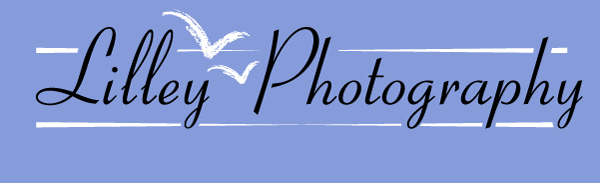 2019 Quartet Photo InstructionsWe are thrilled and proud to have been selected to photograph you at the 2019 Competition.The weekend will be a very busy time for all of you and it will help a lot if you think of your photo needs prior to coming to Competition.We will only have a short time together in the pattern so preplanning is vital.  To best use this time, we ask that you think about what pose you would like.  You may have a very specific idea (bring a sample if you have one) or just a general idea, such as full-length or close-up.  It helps us come up with ideas if we know what you have in mind.You may view some sample poses on this special website.  Go to http://port77.com/erlilleyphoto.com/poses  We have some ideas including the high angle shots from above (does wonders for chins), floor poses and others.  View the gallery and see if any of these poses appeals to you.  Upon arrival in the photo room you want to tell the photographer, “Pose #9”. This will save a lot of your valuable time.Please fill in the order form and bring it with you to the Quartet Briefing.  If you can’t make it to the briefing please have someone else bring it to the briefing.Delivery will be in 2 to 3 weeks We have instituted a minimum purchase requirement for ordering photos.  We are not paid by the Region to take these photos.  We depend on the sale of prints to pay for the time and expenses to come to the Regions.  We require a minimum purchase of  $32 worth of prints if you are going to order anything.  You may not purchase the PR CD if you don’t make the minimum purchase as it is to easy to have prints made from the CD.If you don’t want to purchase any prints you still need to have your photo taken for Regional Use.  We are obligated to take this for the Region and International at no charge.The photographs we take are protected by copyright.   If you wish to use our images for publicity or promotions you need to purchase the publicity CD for $20.  Any questions, please give us a call at 508-432-2266 (year round) Email us at erlphoto@comcast.netSincerely Yours;Ed, Wyeth, Sue, Pat, and Jim.  Altogether we are Lilley Photography820 Route 28, Harwich Port, MA 02646    Tuesday to Saturday, 10 am to 5 pm ESTCOPYRIGHT LAWSPlease note that all photos taken by Lilley Photography have copyright protection.It is illegal to download, scan or copy any of our photos without the written permission of the photographer.Copyright laws for photography are the same laws used to protect the music you sing.  Please respect our work and purchase the rights to use the photographs.PUBLICITY CDPurchasing the Publicity CD for a chorus or quartet gives you the legal rights to post the photo on your website and gives you permission to use the photos in advertising, publications and other promotional purposes.  It is not for the photographic reproduction of images for personal use. Please Respect our work and purchase the rights to use the photographs.Any questions about using the photos for publications please call:Phone 508-432-2266 or email us at erlphoto@comcast.net with any questions.